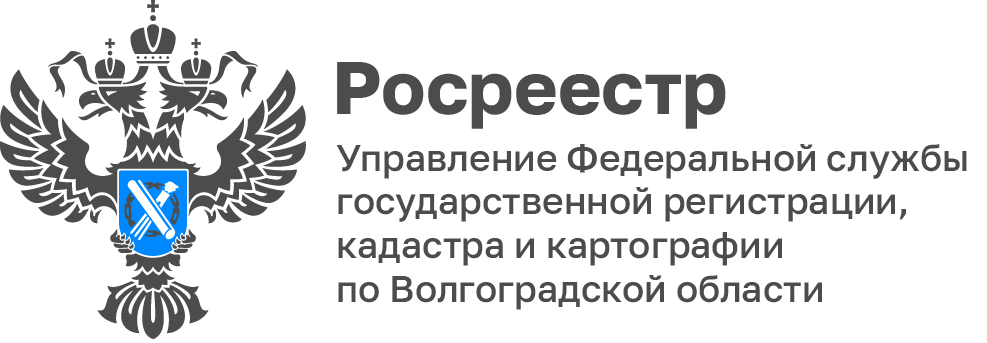 Государственные регистраторы встретились с арбитражными управляющими на базе волгоградского РосреестраВ Управлении Росреестра по Волгоградской области прошла встреча сотрудников, осуществляющих учетно-регистрационную деятельность, и представителей профессионального сообщества арбитражных управляющих по вопросам выявления объектов недвижимости в процедурах несостоятельности (банкротства) и государственной регистрации выявленного имущества. В ходе встречи участники обсудили проблемы определения объекта как недвижимости, осуществления его государственного кадастрового учета и государственной регистрации прав, а также особенности наложения и снятия запретов и арестов на имущество должника.«Ответы на вопросы, которые получены арбитражными управляющими в ходе встречи, помогут им в дальнейшем принимать верные решения», - добавила Наталья Лунёва, начальник отдела по контролю в сфере саморегулируемых организаций.